ПАМЯТКА ДЛЯ РОДИТЕЛЕЙРодители не всегда в должной мере осознают, что, приходя в учреждение дошкольного образования, ребенок попадает в иные условия, существенно отличающиеся от домашних. Поэтому мы предлагаем  Вам Памятку, в основе которой – информация рекомендательного характера о пребывании ребенка в учреждение дошкольного образования.ГУО «Ясли-сад № 4 г.Гомеля»  работает 5 дней в неделю с 07.30 до 18.00. Выходными днями являются суббота, воскресенье и общегосударственные праздничные дни. Прием детей с 07.30 до 8.30.Помните: своевременный приход и уход ребенка – необходимое условие правильной реализации образовательного процесса.О невозможности прихода ребенка в детский сад по болезни или другой уважительной причины необходимо обязательно сообщить в учреждение дошкольного образования  до 9.00.Необходимо заранее сообщать о дне выхода ребенка в учреждение дошкольного образования  после длительного отсутствия.Порядок взимания платы за содержание ребёнка: Плата за содержание ребенка вносится в ОАО «Беларусбанк» не позднее 25 числа каждого месяца.Перерасчет оплаченной квитанции за дни, в которые ребенок не посещал учреждение дошкольного образования, производится в следующем месяце.Родители должны отчитаться об оплате перед воспитателем в течение трех дней, представив оплаченную квитанцию, при болезни или отсутствии ребенка в учреждение дошкольного образования,  родители должны прийти за квитанцией, оплатить в указанные сроки и сообщить об этом.Требования к внешнему виду и одежде детей:Что свидетельствует об ухоженности ребенка:опрятный вид, застегнутая на все пуговицы одежда и обувь;умытое лицо;чистые нос, руки, подстриженные ногти;подстриженные и тщательно расчесанные волосы;отсутствие налета на зубах;чистое нижнее белье;чистые ноги;наличие достаточного количества носовых платков,при необходимости – сменных комплектов одежды..Для создания комфортных условий пребывания ребенка в учреждение дошкольного образования необходимо:не менее трех комплектов сменного белья (мальчикам – шорты, трусики, маечка, колготки; девочкам – колготки, трусики, маечка, в теплое время – носки и гольфы);белье для сна (пижама – по необходимости, пеленка, клеенка);два пакета для хранения чистого и использованного белья;промаркировать белье, одежду, и прочие вещи;если ребёнок посещает группу с круглосуточным пребыванием – сменная одежда на все дни.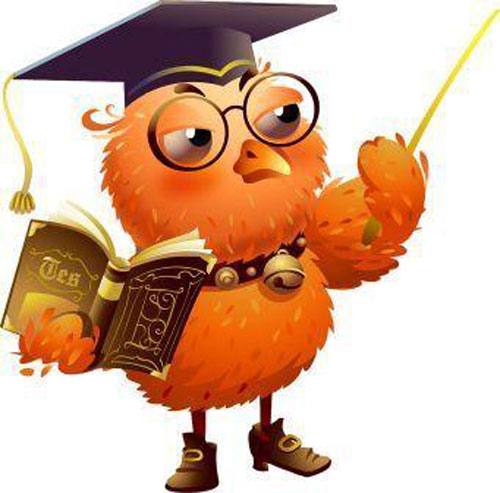 Перед тем как вести ребенка в детский сад, проверьте, соответствует ли его одежда времени года и температуре воздуха. Проследите, чтобы одежда ребенка не была слишком велика и не сковывала его движений. В правильно подобранной одежде ребенок свободно двигается и меньше утомляется. Завязки и застежки должны быть расположены так, чтобы ребенок мог самостоятельно себя обслужить. Обувь должна быть легкой, теплой, точно соответствовать ноге ребенка, легко сниматься и надеваться. Носовой платок необходим ребенку как в помещении, так и на прогулке. Сделайте на одежде удобные карманы для его храненияЧтобы избежать случаев травматизма, родителям необходимо проверять содержимое карманов в одежде ребенка на наличие опасных предметов.Категорически запрещается приносить в учреждение дошкольного образования  острые, режущие, стеклянные предметы (ножницы, ножи, булавки, гвозди, проволоку, зеркала, стеклянные флаконы), а также мелкие предметы (бусинки, пуговицы и т.п.), таблетки, любую еду.Родители должны:посещать общие и групповые родительские собрания;участвовать в педагогической и хозяйственной жизни учреждение дошкольного образования;внимательно относиться к поручениям воспитателей и администрации учреждение дошкольного образования.